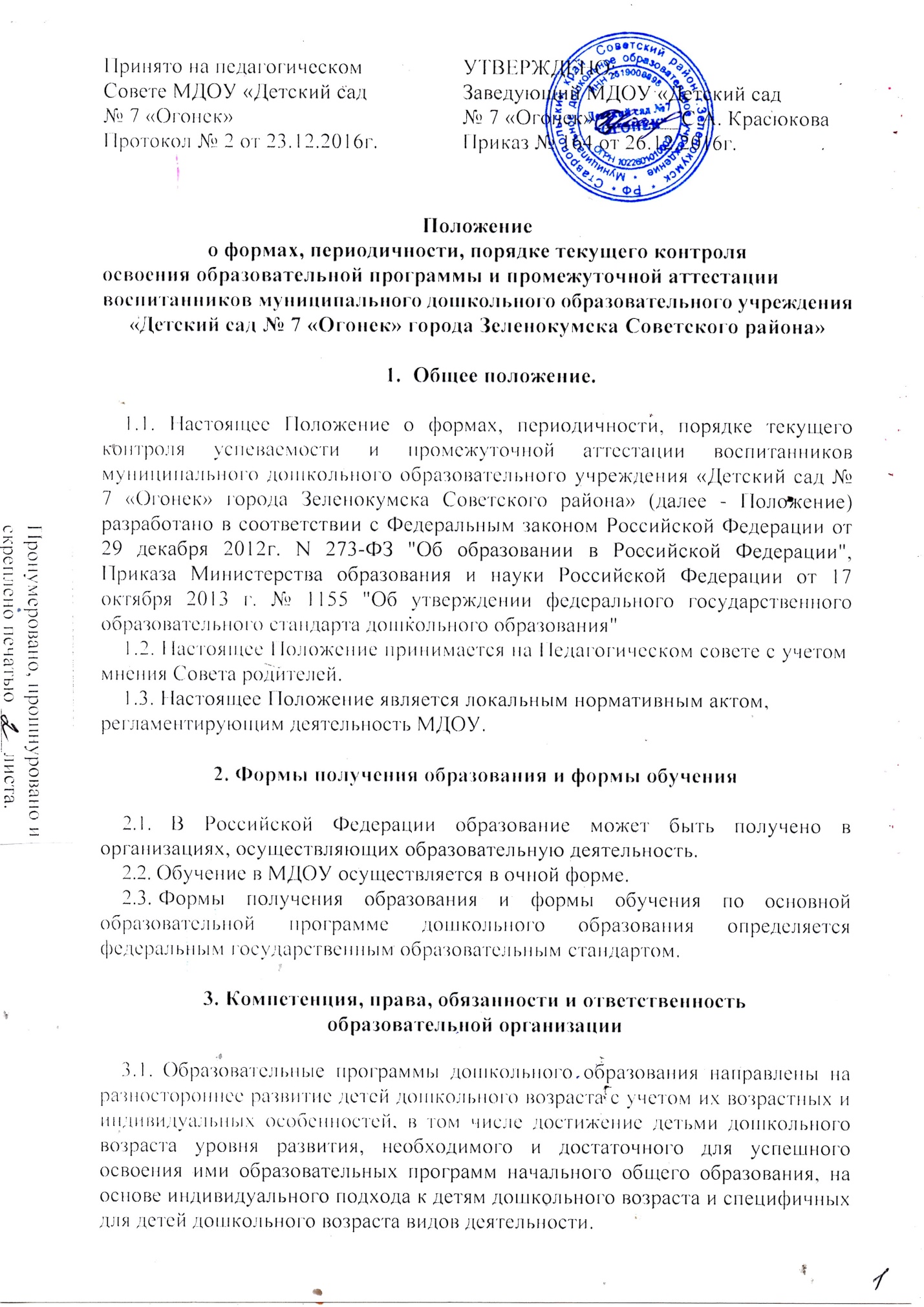 Освоение образовательных программ дошкольного образования не сопровождается проведением промежуточных аттестаций и итоговой аттестации обучающихся.3.2. При реализации программы может проводится оценка индивидуального развития детей. Такая оценка проводится   педагогическим работником в рамках   педагогической   диагностики   (оценка  индивидуального   развития детей    дошкольного    возраста,    связанной    с    оценкой    развития    детей дошкольного возраста, связанной с оценкой эффективности педагогических действий и лежащей в основе их дальнейшего планирования).3.3. Результаты        педагогической    диагностики    (мониторинга)    могут
использоваться исключительно для решения следующих образовательных задач:- индивидуализации   образования   (в   том   числе   поддержки   ребенка, построения    его    образовательной    траектории    или    профессиональной коррекции особенностей его развития);- оптимизации работы с группой детей.3.4. При   необходимости   используется   психологическая   диагностика
развития детей (выявление и изучение индивидуально - психологических
особенностей детей), которую проводят квалифицированные специалисты
(педагоги - психологи, психологи).3.5. Участие ребенка в психологической диагностики допускается только с
согласия его родителей (законных представителей).3.6. Результаты  психологической диагностики  могут  использоваться  для
решения      задач      психологического     сопровождения      и      проведения
квалифицированной коррекции развития детей.3.7. Педагог   имеет   право   по   собственному   выбору   или   на   основе
консультаций    со    специалистами    использовать    имеющиеся   различные
рекомендации   по   проведению   такой   оценки   в   рамках   педагогической
диагностики в группе МДОУ, или проводить ее самостоятельно.3.8. Данные, полученные в результате оценки являются профессиональными материалами самого педагога и не подлежат проверке в процесса контроля и надзора.